Properties of parallelograms experiment			Name:____________________Goal: to create a parallelogram and measure its various pieces to understand its properties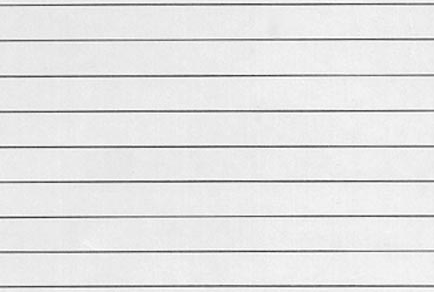 1. Below is a set of parallel lines.  Use your ruler to trace the top and the bottom line with a pencil or pen.1. Below is a set of parallel lines.  Use your ruler to trace the top and the bottom line with a pencil or pen.2. Turn the index card so that it is at a space slanted angle to the lines you traced.2. Turn the index card so that it is at a space slanted angle to the lines you traced.3. Trace along the sides of the index card forming a parallelogram.3. Trace along the sides of the index card forming a parallelogram.4. Pick any vertex and then label each in clockwise order with the letters A, B, C, D.4. Pick any vertex and then label each in clockwise order with the letters A, B, C, D.5. Measure the following items and write the measurements on your parallelogram:5. Measure the following items and write the measurements on your parallelogram:using a protractor: angle A angle B angle Cangle D Using a ruler:Side ABSide BCSide CDSide DA6. What can do you notice about the angles?7.  What do you notice about the sides?6. What can do you notice about the angles?7.  What do you notice about the sides?